Un chevalet de présentation 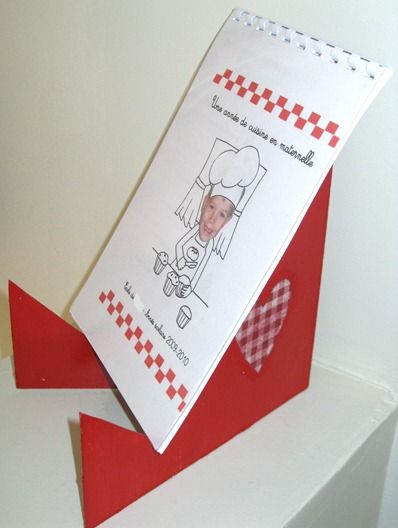 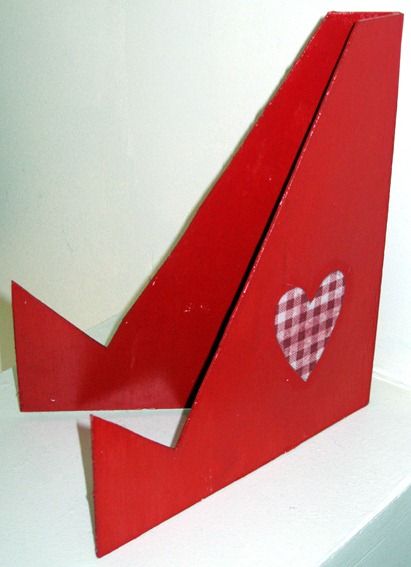 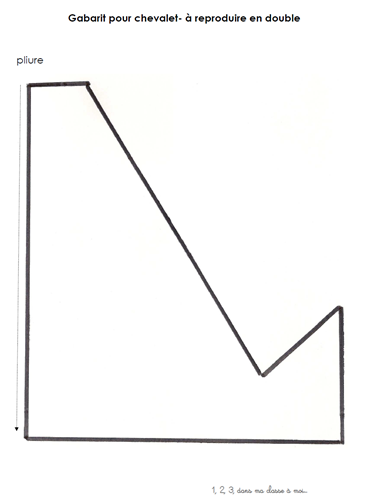 Vous découvrirez les directives à cette adresse : http://123dansmaclasse.canalblog.com/archives/2012/04/11/23986239.html